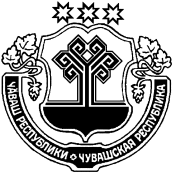   В соответствии со статьей 14 Устава Шимкусского сельского поселения Янтиковского района Чувашской Республики  п о с т а н о в л я ю:         Провести публичные слушания по проекту решения Собрания депутатов Шимкусского сельского поселения Янтиковского района «О внесении изменений в Устав Шимкусского сельского поселения Янтиковского района Чувашской Республики» 16 августа 2021 года в 14 часов в зале администрации Шимкусского сельского поселения.Глава  Шимкусского сельского поселения Янтиковского района                                                              А.В. ТрофимовЧУВАШСКАЯ РЕСПУБЛИКАЯНТИКОВСКИЙ РАЙОНЧĂВАШ РЕСПУБЛИКИТĂВАЙ РАЙОНĚГЛАВАШИМКУССКОГО СЕЛЬСКОГО ПОСЕЛЕНИЯПОСТАНОВЛЕНИЕ14 июля 2021 г.  № 3село ШимкусыТУРИКАС ТУШКИЛ ЯЛ ПОСЕЛЕНИЙĚН  ПУÇЛĂХĚЙЫШĂНУ14 июль  2021 ҫ. 3 № Турикас Тушкил ялě О проведении публичных слушаний по проекту решения Собрания депутатов Шимкусского сельского поселения «О внесении изменений в Устав Шимкусского сельского поселения Янтиковского района Чувашской Республики»